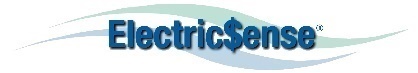 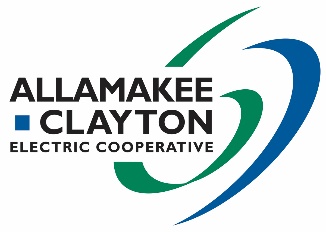           COMPRESSED AIR AUDIT          COMPRESSED AIR AUDIT          COMPRESSED AIR AUDIT          COMPRESSED AIR AUDIT          COMPRESSED AIR AUDIT          COMPRESSED AIR AUDIT          COMPRESSED AIR AUDIT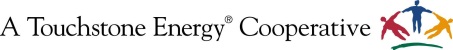 This institution is an equal opportunity provider.This institution is an equal opportunity provider.This institution is an equal opportunity provider.This institution is an equal opportunity provider.                  2023 Energy Efficiency Incentive Form                     2023 Energy Efficiency Incentive Form                     2023 Energy Efficiency Incentive Form                     2023 Energy Efficiency Incentive Form                     2023 Energy Efficiency Incentive Form                     2023 Energy Efficiency Incentive Form   ELIGIBILITY  CRITERIAELIGIBILITY  CRITERIAELIGIBILITY  CRITERIAELIGIBILITY  CRITERIAELIGIBILITY  CRITERIAELIGIBILITY  CRITERIAELIGIBILITY  CRITERIAELIGIBILITY  CRITERIAELIGIBILITY  CRITERIAELIGIBILITY  CRITERIAELIGIBILITY  CRITERIABuilding undergoing audit must be on cooperative’s lines.Incentive not to exceed the cost of the audit, up to $500.Audit must be performed by a Professional Engineer, Certified Energy Manager, or a cooperative pre-approved partner.Incentives are in place through December 31, 2023.  Funds are limited so submit required documentation as soon as possible.Required documentation must be submitted within 3 months of audit date.    Additional eligibility criteria may apply.  Program is subject to change or cancellation without notice.  Contact cooperative for details.Required documentation listed below must be submitted no later than 3 months after the audit date.    This incentive formCopy of the audit documentation Submit required documentation to: Allamakee-Clayton Electric Cooperative                                                                     PO Box 715  
                                                                   Postville, IA 52162-0715 | email: rwagner@acrec.coopBuilding undergoing audit must be on cooperative’s lines.Incentive not to exceed the cost of the audit, up to $500.Audit must be performed by a Professional Engineer, Certified Energy Manager, or a cooperative pre-approved partner.Incentives are in place through December 31, 2023.  Funds are limited so submit required documentation as soon as possible.Required documentation must be submitted within 3 months of audit date.    Additional eligibility criteria may apply.  Program is subject to change or cancellation without notice.  Contact cooperative for details.Required documentation listed below must be submitted no later than 3 months after the audit date.    This incentive formCopy of the audit documentation Submit required documentation to: Allamakee-Clayton Electric Cooperative                                                                     PO Box 715  
                                                                   Postville, IA 52162-0715 | email: rwagner@acrec.coopBuilding undergoing audit must be on cooperative’s lines.Incentive not to exceed the cost of the audit, up to $500.Audit must be performed by a Professional Engineer, Certified Energy Manager, or a cooperative pre-approved partner.Incentives are in place through December 31, 2023.  Funds are limited so submit required documentation as soon as possible.Required documentation must be submitted within 3 months of audit date.    Additional eligibility criteria may apply.  Program is subject to change or cancellation without notice.  Contact cooperative for details.Required documentation listed below must be submitted no later than 3 months after the audit date.    This incentive formCopy of the audit documentation Submit required documentation to: Allamakee-Clayton Electric Cooperative                                                                     PO Box 715  
                                                                   Postville, IA 52162-0715 | email: rwagner@acrec.coopBuilding undergoing audit must be on cooperative’s lines.Incentive not to exceed the cost of the audit, up to $500.Audit must be performed by a Professional Engineer, Certified Energy Manager, or a cooperative pre-approved partner.Incentives are in place through December 31, 2023.  Funds are limited so submit required documentation as soon as possible.Required documentation must be submitted within 3 months of audit date.    Additional eligibility criteria may apply.  Program is subject to change or cancellation without notice.  Contact cooperative for details.Required documentation listed below must be submitted no later than 3 months after the audit date.    This incentive formCopy of the audit documentation Submit required documentation to: Allamakee-Clayton Electric Cooperative                                                                     PO Box 715  
                                                                   Postville, IA 52162-0715 | email: rwagner@acrec.coopBuilding undergoing audit must be on cooperative’s lines.Incentive not to exceed the cost of the audit, up to $500.Audit must be performed by a Professional Engineer, Certified Energy Manager, or a cooperative pre-approved partner.Incentives are in place through December 31, 2023.  Funds are limited so submit required documentation as soon as possible.Required documentation must be submitted within 3 months of audit date.    Additional eligibility criteria may apply.  Program is subject to change or cancellation without notice.  Contact cooperative for details.Required documentation listed below must be submitted no later than 3 months after the audit date.    This incentive formCopy of the audit documentation Submit required documentation to: Allamakee-Clayton Electric Cooperative                                                                     PO Box 715  
                                                                   Postville, IA 52162-0715 | email: rwagner@acrec.coopBuilding undergoing audit must be on cooperative’s lines.Incentive not to exceed the cost of the audit, up to $500.Audit must be performed by a Professional Engineer, Certified Energy Manager, or a cooperative pre-approved partner.Incentives are in place through December 31, 2023.  Funds are limited so submit required documentation as soon as possible.Required documentation must be submitted within 3 months of audit date.    Additional eligibility criteria may apply.  Program is subject to change or cancellation without notice.  Contact cooperative for details.Required documentation listed below must be submitted no later than 3 months after the audit date.    This incentive formCopy of the audit documentation Submit required documentation to: Allamakee-Clayton Electric Cooperative                                                                     PO Box 715  
                                                                   Postville, IA 52162-0715 | email: rwagner@acrec.coopBuilding undergoing audit must be on cooperative’s lines.Incentive not to exceed the cost of the audit, up to $500.Audit must be performed by a Professional Engineer, Certified Energy Manager, or a cooperative pre-approved partner.Incentives are in place through December 31, 2023.  Funds are limited so submit required documentation as soon as possible.Required documentation must be submitted within 3 months of audit date.    Additional eligibility criteria may apply.  Program is subject to change or cancellation without notice.  Contact cooperative for details.Required documentation listed below must be submitted no later than 3 months after the audit date.    This incentive formCopy of the audit documentation Submit required documentation to: Allamakee-Clayton Electric Cooperative                                                                     PO Box 715  
                                                                   Postville, IA 52162-0715 | email: rwagner@acrec.coopBuilding undergoing audit must be on cooperative’s lines.Incentive not to exceed the cost of the audit, up to $500.Audit must be performed by a Professional Engineer, Certified Energy Manager, or a cooperative pre-approved partner.Incentives are in place through December 31, 2023.  Funds are limited so submit required documentation as soon as possible.Required documentation must be submitted within 3 months of audit date.    Additional eligibility criteria may apply.  Program is subject to change or cancellation without notice.  Contact cooperative for details.Required documentation listed below must be submitted no later than 3 months after the audit date.    This incentive formCopy of the audit documentation Submit required documentation to: Allamakee-Clayton Electric Cooperative                                                                     PO Box 715  
                                                                   Postville, IA 52162-0715 | email: rwagner@acrec.coopBuilding undergoing audit must be on cooperative’s lines.Incentive not to exceed the cost of the audit, up to $500.Audit must be performed by a Professional Engineer, Certified Energy Manager, or a cooperative pre-approved partner.Incentives are in place through December 31, 2023.  Funds are limited so submit required documentation as soon as possible.Required documentation must be submitted within 3 months of audit date.    Additional eligibility criteria may apply.  Program is subject to change or cancellation without notice.  Contact cooperative for details.Required documentation listed below must be submitted no later than 3 months after the audit date.    This incentive formCopy of the audit documentation Submit required documentation to: Allamakee-Clayton Electric Cooperative                                                                     PO Box 715  
                                                                   Postville, IA 52162-0715 | email: rwagner@acrec.coopBuilding undergoing audit must be on cooperative’s lines.Incentive not to exceed the cost of the audit, up to $500.Audit must be performed by a Professional Engineer, Certified Energy Manager, or a cooperative pre-approved partner.Incentives are in place through December 31, 2023.  Funds are limited so submit required documentation as soon as possible.Required documentation must be submitted within 3 months of audit date.    Additional eligibility criteria may apply.  Program is subject to change or cancellation without notice.  Contact cooperative for details.Required documentation listed below must be submitted no later than 3 months after the audit date.    This incentive formCopy of the audit documentation Submit required documentation to: Allamakee-Clayton Electric Cooperative                                                                     PO Box 715  
                                                                   Postville, IA 52162-0715 | email: rwagner@acrec.coopBuilding undergoing audit must be on cooperative’s lines.Incentive not to exceed the cost of the audit, up to $500.Audit must be performed by a Professional Engineer, Certified Energy Manager, or a cooperative pre-approved partner.Incentives are in place through December 31, 2023.  Funds are limited so submit required documentation as soon as possible.Required documentation must be submitted within 3 months of audit date.    Additional eligibility criteria may apply.  Program is subject to change or cancellation without notice.  Contact cooperative for details.Required documentation listed below must be submitted no later than 3 months after the audit date.    This incentive formCopy of the audit documentation Submit required documentation to: Allamakee-Clayton Electric Cooperative                                                                     PO Box 715  
                                                                   Postville, IA 52162-0715 | email: rwagner@acrec.coopMEMBER  INFORMATION   (Please fill out entire section) MEMBER  INFORMATION   (Please fill out entire section) MEMBER  INFORMATION   (Please fill out entire section) MEMBER  INFORMATION   (Please fill out entire section) MEMBER  INFORMATION   (Please fill out entire section) MEMBER  INFORMATION   (Please fill out entire section) MEMBER  INFORMATION   (Please fill out entire section) MEMBER  INFORMATION   (Please fill out entire section) MEMBER  INFORMATION   (Please fill out entire section) MEMBER  INFORMATION   (Please fill out entire section) MEMBER  INFORMATION   (Please fill out entire section) Member NameMember NameMember NameMember NameEmailEmail addresses will be used for cooperative communication only.  EmailEmail addresses will be used for cooperative communication only.  EmailEmail addresses will be used for cooperative communication only.  EmailEmail addresses will be used for cooperative communication only.  EmailEmail addresses will be used for cooperative communication only.  EmailEmail addresses will be used for cooperative communication only.  EmailEmail addresses will be used for cooperative communication only.  AddressAddressAddressAddressAccountAccountAccountPhonePhonePhonePhoneCityStateZipZipDateDateDateMember SignatureMember SignatureMember SignatureMember SignatureIncentive for:            Commercial          Industrial           Institution/Government          Other:      Incentive for:            Commercial          Industrial           Institution/Government          Other:      Incentive for:            Commercial          Industrial           Institution/Government          Other:      Incentive for:            Commercial          Industrial           Institution/Government          Other:      Incentive for:            Commercial          Industrial           Institution/Government          Other:      Incentive for:            Commercial          Industrial           Institution/Government          Other:      Incentive for:            Commercial          Industrial           Institution/Government          Other:      Incentive for:            Commercial          Industrial           Institution/Government          Other:      Incentive for:            Commercial          Industrial           Institution/Government          Other:      Incentive for:            Commercial          Industrial           Institution/Government          Other:      Incentive for:            Commercial          Industrial           Institution/Government          Other:      AUDIT  INFORMATION  (Please fill out entire section)    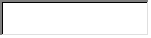 AUDIT  INFORMATION  (Please fill out entire section)    AUDIT  INFORMATION  (Please fill out entire section)    AUDIT  INFORMATION  (Please fill out entire section)    AUDIT  INFORMATION  (Please fill out entire section)    AUDIT  INFORMATION  (Please fill out entire section)    AUDIT  INFORMATION  (Please fill out entire section)    AUDIT  INFORMATION  (Please fill out entire section)    AUDIT  INFORMATION  (Please fill out entire section)    AUDIT  INFORMATION  (Please fill out entire section)    AUDIT  INFORMATION  (Please fill out entire section)    Date of Audit Date of Audit Date of Audit Cost of Audit  Cost of Audit  Cost of Audit  Cost of Audit  Cost of Audit  Cost of Audit  Cost of Audit  Cost of Audit  Performed by:         Professional Engineer      Certified Energy Manager      Other:       Performed by:         Professional Engineer      Certified Energy Manager      Other:       Performed by:         Professional Engineer      Certified Energy Manager      Other:       Performed by:         Professional Engineer      Certified Energy Manager      Other:       Performed by:         Professional Engineer      Certified Energy Manager      Other:       Performed by:         Professional Engineer      Certified Energy Manager      Other:       Performed by:         Professional Engineer      Certified Energy Manager      Other:       Performed by:         Professional Engineer      Certified Energy Manager      Other:       Performed by:         Professional Engineer      Certified Energy Manager      Other:       Performed by:         Professional Engineer      Certified Energy Manager      Other:       Performed by:         Professional Engineer      Certified Energy Manager      Other:       Auditor NameAuditor NameAuditor NameAuditor Phone  Auditor Phone  Auditor Phone  Auditor Email AddressAuditor Email AddressAuditor Email AddressAuditor Email AddressAuditor Email AddressRecommended Energy Efficiency Steps Taken:Recommended Energy Efficiency Steps Taken:Recommended Energy Efficiency Steps Taken:Recommended Energy Efficiency Steps Taken:Recommended Energy Efficiency Steps Taken:Recommended Energy Efficiency Steps Taken:Recommended Energy Efficiency Steps Taken:Recommended Energy Efficiency Steps Taken:Recommended Energy Efficiency Steps Taken:Recommended Energy Efficiency Steps Taken:Recommended Energy Efficiency Steps Taken:Total Incentive Amount Requested:Total Incentive Amount Requested:Total Incentive Amount Requested:Total Incentive Amount Requested:Total Incentive Amount Requested:Total Incentive Amount Requested:Total Incentive Amount Requested:Total Incentive Amount Requested:Total Incentive Amount Requested:OFFICE  USE  ONLYOFFICE  USE  ONLYOFFICE  USE  ONLYOFFICE  USE  ONLYOFFICE  USE  ONLYOFFICE  USE  ONLYOFFICE  USE  ONLYOFFICE  USE  ONLYOFFICE  USE  ONLYOFFICE  USE  ONLYOFFICE  USE  ONLY Approved                         Not Approved-Reason:  Approved                         Not Approved-Reason:  Approved                         Not Approved-Reason:  Approved                         Not Approved-Reason:  Approved                         Not Approved-Reason:  Approved                         Not Approved-Reason:  Approved                         Not Approved-Reason:  Approved                         Not Approved-Reason: Total Incentive Issued: $Total Incentive Issued: $Total Incentive Issued: $Cooperative Representative:Cooperative Representative:Cooperative Representative:Cooperative Representative:Cooperative Representative:Cooperative Representative:Cooperative Representative:Cooperative Representative:Date:Date:Date: